Publicado en Madrid el 11/05/2022 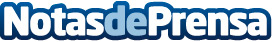 Cambium Networks lleva a ASLAN 2022 el estado del arte de la conectividad inalámbricaLas soluciones cnWAVE en 60Ghz y 28Ghz van a crear un nuevo paradigma, inalámbrico, en el acceso a Internet de alta capacidad, con retornos de las inversiones en 4-6 meses frente a los 8-9 años de la fibra terrestre. La nueva solución Wi-Fi 6E con asistente de migración inteligente permite a las empresas ofrecer un Wi-Fi fiable y de alto rendimiento en 2,4 y 5 GHz al tiempo que proporciona una transición suave a 6 GHz con el tiempoDatos de contacto:Miguel Ángel Trenas609068677Nota de prensa publicada en: https://www.notasdeprensa.es/cambium-networks-lleva-a-aslan-2022-el-estado Categorias: Nacional Telecomunicaciones E-Commerce Software http://www.notasdeprensa.es